調理実習計画表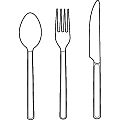 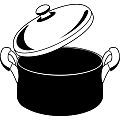 年　　組　　番　　名前班★リーダー★リーダー班鮭の香草パン粉焼き鮭の香草パン粉焼き鮭の香草パン粉焼き鮭の香草パン粉焼き鮭の香草パン粉焼き鮭の香草パン粉焼きミネストローネミネストローネミネストローネミネストローネミネストローネミネストローネ材料材料１人分１人分人分人分材料材料1人分1人分人分人分鮭鮭８０ｇ(１切れ)８０ｇ(１切れ)たまねぎたまねぎ２５ｇ２５ｇパン粉パン粉４0ｇ４0ｇにんじんにんじん２５ｇ２５ｇパセリパセリ１/４本１/４本じゃがいもじゃがいも４０ｇ４０ｇにんにくにんにく1/２かけ1/２かけウインナーウインナー１本１本しおしお５ｇ(小さじ1)５ｇ(小さじ1)にんにくにんにく１／４かけ１／４かけこしょうこしょう少々少々トマト水煮缶(角)トマト水煮缶(角)１／４缶１／４缶タイムタイム適量適量オリーブ油オリーブ油３ｍｌ３ｍｌ粉チーズ粉チーズ５ｇ５ｇ水水１００ｃｃ１００ｃｃオリーブ油オリーブ油大さじ１大さじ１コンソメコンソメ１／２個１／２個レモンレモン１/６こ１/６こしおしお少々少々こしょうこしょう少々少々調　理　手　順調　理　手　順調　理　手　順調　理　手　順調　理　手　順調　理　手　順調　理　手　順調　理　手　順調　理　手　順調　理　手　順調　理　手　順調　理　手　順材料を切るパセリは洗って水分をとり、みじん切りにする。にんにくは、皮をむいてみじん切りにする。香草パン粉をつくる。パセリみじん切り…（大　　　小　　　　）にんにくみじん切り…（大　　小　　　　）パン粉…　　（　　　ｇ　）しお…　　　（大　　　　小　　　　）こしょう　…（　　　　　）タイム…　　（　　　　）粉チーズ…　（　　　　）以上を混ぜ合わせておく。オーブンは２００℃で余熱しておく。天板にアルミホイルを敷き、オリーブ油をうすくぬった上に鮭を置く。鮭の上に香草パン粉をしっかりのせ、その上にオリーブ油をひとかけする。温まったオーブンで２００℃・１５分間焼く。焼きあがった鮭を皿に盛り付ける。レモンをくし形に切って、鮭に添える。材料を切るパセリは洗って水分をとり、みじん切りにする。にんにくは、皮をむいてみじん切りにする。香草パン粉をつくる。パセリみじん切り…（大　　　小　　　　）にんにくみじん切り…（大　　小　　　　）パン粉…　　（　　　ｇ　）しお…　　　（大　　　　小　　　　）こしょう　…（　　　　　）タイム…　　（　　　　）粉チーズ…　（　　　　）以上を混ぜ合わせておく。オーブンは２００℃で余熱しておく。天板にアルミホイルを敷き、オリーブ油をうすくぬった上に鮭を置く。鮭の上に香草パン粉をしっかりのせ、その上にオリーブ油をひとかけする。温まったオーブンで２００℃・１５分間焼く。焼きあがった鮭を皿に盛り付ける。レモンをくし形に切って、鮭に添える。材料を切るパセリは洗って水分をとり、みじん切りにする。にんにくは、皮をむいてみじん切りにする。香草パン粉をつくる。パセリみじん切り…（大　　　小　　　　）にんにくみじん切り…（大　　小　　　　）パン粉…　　（　　　ｇ　）しお…　　　（大　　　　小　　　　）こしょう　…（　　　　　）タイム…　　（　　　　）粉チーズ…　（　　　　）以上を混ぜ合わせておく。オーブンは２００℃で余熱しておく。天板にアルミホイルを敷き、オリーブ油をうすくぬった上に鮭を置く。鮭の上に香草パン粉をしっかりのせ、その上にオリーブ油をひとかけする。温まったオーブンで２００℃・１５分間焼く。焼きあがった鮭を皿に盛り付ける。レモンをくし形に切って、鮭に添える。材料を切るパセリは洗って水分をとり、みじん切りにする。にんにくは、皮をむいてみじん切りにする。香草パン粉をつくる。パセリみじん切り…（大　　　小　　　　）にんにくみじん切り…（大　　小　　　　）パン粉…　　（　　　ｇ　）しお…　　　（大　　　　小　　　　）こしょう　…（　　　　　）タイム…　　（　　　　）粉チーズ…　（　　　　）以上を混ぜ合わせておく。オーブンは２００℃で余熱しておく。天板にアルミホイルを敷き、オリーブ油をうすくぬった上に鮭を置く。鮭の上に香草パン粉をしっかりのせ、その上にオリーブ油をひとかけする。温まったオーブンで２００℃・１５分間焼く。焼きあがった鮭を皿に盛り付ける。レモンをくし形に切って、鮭に添える。材料を切るパセリは洗って水分をとり、みじん切りにする。にんにくは、皮をむいてみじん切りにする。香草パン粉をつくる。パセリみじん切り…（大　　　小　　　　）にんにくみじん切り…（大　　小　　　　）パン粉…　　（　　　ｇ　）しお…　　　（大　　　　小　　　　）こしょう　…（　　　　　）タイム…　　（　　　　）粉チーズ…　（　　　　）以上を混ぜ合わせておく。オーブンは２００℃で余熱しておく。天板にアルミホイルを敷き、オリーブ油をうすくぬった上に鮭を置く。鮭の上に香草パン粉をしっかりのせ、その上にオリーブ油をひとかけする。温まったオーブンで２００℃・１５分間焼く。焼きあがった鮭を皿に盛り付ける。レモンをくし形に切って、鮭に添える。材料を切るパセリは洗って水分をとり、みじん切りにする。にんにくは、皮をむいてみじん切りにする。香草パン粉をつくる。パセリみじん切り…（大　　　小　　　　）にんにくみじん切り…（大　　小　　　　）パン粉…　　（　　　ｇ　）しお…　　　（大　　　　小　　　　）こしょう　…（　　　　　）タイム…　　（　　　　）粉チーズ…　（　　　　）以上を混ぜ合わせておく。オーブンは２００℃で余熱しておく。天板にアルミホイルを敷き、オリーブ油をうすくぬった上に鮭を置く。鮭の上に香草パン粉をしっかりのせ、その上にオリーブ油をひとかけする。温まったオーブンで２００℃・１５分間焼く。焼きあがった鮭を皿に盛り付ける。レモンをくし形に切って、鮭に添える。①　材料を切る　・　たまねぎ・にんじん・じゃがいもは１ｃｍ角のさいの目切りにする。　　　（他の具材を加える場合は、記入しよう。）ウインナーは５ｍｍ程度の小口切りにする。　　　　　　　　　　　②　厚手の鍋にオリーブ油をひき、にんにくの　　みじん切りを中火で軽く火を通し、①の材料を加えていためる。③　②にトマト水煮缶とコンソメ・しお・こしょ　う・水を加え、あくをとりながら、柔らかくなるまで煮込む。④　味を整えて、器に盛りつける。①　材料を切る　・　たまねぎ・にんじん・じゃがいもは１ｃｍ角のさいの目切りにする。　　　（他の具材を加える場合は、記入しよう。）ウインナーは５ｍｍ程度の小口切りにする。　　　　　　　　　　　②　厚手の鍋にオリーブ油をひき、にんにくの　　みじん切りを中火で軽く火を通し、①の材料を加えていためる。③　②にトマト水煮缶とコンソメ・しお・こしょ　う・水を加え、あくをとりながら、柔らかくなるまで煮込む。④　味を整えて、器に盛りつける。①　材料を切る　・　たまねぎ・にんじん・じゃがいもは１ｃｍ角のさいの目切りにする。　　　（他の具材を加える場合は、記入しよう。）ウインナーは５ｍｍ程度の小口切りにする。　　　　　　　　　　　②　厚手の鍋にオリーブ油をひき、にんにくの　　みじん切りを中火で軽く火を通し、①の材料を加えていためる。③　②にトマト水煮缶とコンソメ・しお・こしょ　う・水を加え、あくをとりながら、柔らかくなるまで煮込む。④　味を整えて、器に盛りつける。①　材料を切る　・　たまねぎ・にんじん・じゃがいもは１ｃｍ角のさいの目切りにする。　　　（他の具材を加える場合は、記入しよう。）ウインナーは５ｍｍ程度の小口切りにする。　　　　　　　　　　　②　厚手の鍋にオリーブ油をひき、にんにくの　　みじん切りを中火で軽く火を通し、①の材料を加えていためる。③　②にトマト水煮缶とコンソメ・しお・こしょ　う・水を加え、あくをとりながら、柔らかくなるまで煮込む。④　味を整えて、器に盛りつける。①　材料を切る　・　たまねぎ・にんじん・じゃがいもは１ｃｍ角のさいの目切りにする。　　　（他の具材を加える場合は、記入しよう。）ウインナーは５ｍｍ程度の小口切りにする。　　　　　　　　　　　②　厚手の鍋にオリーブ油をひき、にんにくの　　みじん切りを中火で軽く火を通し、①の材料を加えていためる。③　②にトマト水煮缶とコンソメ・しお・こしょ　う・水を加え、あくをとりながら、柔らかくなるまで煮込む。④　味を整えて、器に盛りつける。①　材料を切る　・　たまねぎ・にんじん・じゃがいもは１ｃｍ角のさいの目切りにする。　　　（他の具材を加える場合は、記入しよう。）ウインナーは５ｍｍ程度の小口切りにする。　　　　　　　　　　　②　厚手の鍋にオリーブ油をひき、にんにくの　　みじん切りを中火で軽く火を通し、①の材料を加えていためる。③　②にトマト水煮缶とコンソメ・しお・こしょ　う・水を加え、あくをとりながら、柔らかくなるまで煮込む。④　味を整えて、器に盛りつける。材料を切るパセリは洗って水分をとり、みじん切りにする。にんにくは、皮をむいてみじん切りにする。香草パン粉をつくる。パセリみじん切り…　　（大　　　　小　　　　）にんにくみじん切り…　（大　　　　小　　　　）パン粉…　　（　　　ｇ　）しお…　　　（大　　　　小　　　　）こしょう　…（　　　　　）タイム…　　（　　　　）粉チーズ…　（　　　　）以上を混ぜ合わせておく。オーブンは２００℃で余熱しておく。天板にアルミホイルを敷き、オリーブ油をうすくぬった上に鮭を置く。鮭の上に香草パン粉をしっかりのせ、その上にオリーブ油をひとかけする。温まったオーブンで２００℃・１５分間焼く。焼きあがった鮭を皿に盛り付ける。レモンをくし形に切って、鮭に添える。材料を切るパセリは洗って水分をとり、みじん切りにする。にんにくは、皮をむいてみじん切りにする。香草パン粉をつくる。パセリみじん切り…　　（大　　　　小　　　　）にんにくみじん切り…　（大　　　　小　　　　）パン粉…　　（　　　ｇ　）しお…　　　（大　　　　小　　　　）こしょう　…（　　　　　）タイム…　　（　　　　）粉チーズ…　（　　　　）以上を混ぜ合わせておく。オーブンは２００℃で余熱しておく。天板にアルミホイルを敷き、オリーブ油をうすくぬった上に鮭を置く。鮭の上に香草パン粉をしっかりのせ、その上にオリーブ油をひとかけする。温まったオーブンで２００℃・１５分間焼く。焼きあがった鮭を皿に盛り付ける。レモンをくし形に切って、鮭に添える。材料を切るパセリは洗って水分をとり、みじん切りにする。にんにくは、皮をむいてみじん切りにする。香草パン粉をつくる。パセリみじん切り…　　（大　　　　小　　　　）にんにくみじん切り…　（大　　　　小　　　　）パン粉…　　（　　　ｇ　）しお…　　　（大　　　　小　　　　）こしょう　…（　　　　　）タイム…　　（　　　　）粉チーズ…　（　　　　）以上を混ぜ合わせておく。オーブンは２００℃で余熱しておく。天板にアルミホイルを敷き、オリーブ油をうすくぬった上に鮭を置く。鮭の上に香草パン粉をしっかりのせ、その上にオリーブ油をひとかけする。温まったオーブンで２００℃・１５分間焼く。焼きあがった鮭を皿に盛り付ける。レモンをくし形に切って、鮭に添える。材料を切るパセリは洗って水分をとり、みじん切りにする。にんにくは、皮をむいてみじん切りにする。香草パン粉をつくる。パセリみじん切り…　　（大　　　　小　　　　）にんにくみじん切り…　（大　　　　小　　　　）パン粉…　　（　　　ｇ　）しお…　　　（大　　　　小　　　　）こしょう　…（　　　　　）タイム…　　（　　　　）粉チーズ…　（　　　　）以上を混ぜ合わせておく。オーブンは２００℃で余熱しておく。天板にアルミホイルを敷き、オリーブ油をうすくぬった上に鮭を置く。鮭の上に香草パン粉をしっかりのせ、その上にオリーブ油をひとかけする。温まったオーブンで２００℃・１５分間焼く。焼きあがった鮭を皿に盛り付ける。レモンをくし形に切って、鮭に添える。材料を切るパセリは洗って水分をとり、みじん切りにする。にんにくは、皮をむいてみじん切りにする。香草パン粉をつくる。パセリみじん切り…　　（大　　　　小　　　　）にんにくみじん切り…　（大　　　　小　　　　）パン粉…　　（　　　ｇ　）しお…　　　（大　　　　小　　　　）こしょう　…（　　　　　）タイム…　　（　　　　）粉チーズ…　（　　　　）以上を混ぜ合わせておく。オーブンは２００℃で余熱しておく。天板にアルミホイルを敷き、オリーブ油をうすくぬった上に鮭を置く。鮭の上に香草パン粉をしっかりのせ、その上にオリーブ油をひとかけする。温まったオーブンで２００℃・１５分間焼く。焼きあがった鮭を皿に盛り付ける。レモンをくし形に切って、鮭に添える。材料を切るパセリは洗って水分をとり、みじん切りにする。にんにくは、皮をむいてみじん切りにする。香草パン粉をつくる。パセリみじん切り…　　（大　　　　小　　　　）にんにくみじん切り…　（大　　　　小　　　　）パン粉…　　（　　　ｇ　）しお…　　　（大　　　　小　　　　）こしょう　…（　　　　　）タイム…　　（　　　　）粉チーズ…　（　　　　）以上を混ぜ合わせておく。オーブンは２００℃で余熱しておく。天板にアルミホイルを敷き、オリーブ油をうすくぬった上に鮭を置く。鮭の上に香草パン粉をしっかりのせ、その上にオリーブ油をひとかけする。温まったオーブンで２００℃・１５分間焼く。焼きあがった鮭を皿に盛り付ける。レモンをくし形に切って、鮭に添える。①　材料を切る　　　・　たまねぎ・にんじん・じゃがいもは１ｃｍ角のさいの目切りにする。　　　　（他の具材を加える場合は、記入しよう。）ウインナーは５ｍｍ程度の小口切りにする。　　　　　　　　　　　　②　厚手の鍋にオリーブ油をひき、にんにくのみじん切りを中火で軽く火を通し、①の材料を加えていためる。③　②にトマト水煮缶とコンソメ・しお・こしょう・水を加え、あくをとりながら、柔らかくなるまで煮込む。④　味を整えて、器に盛りつける。①　材料を切る　　　・　たまねぎ・にんじん・じゃがいもは１ｃｍ角のさいの目切りにする。　　　　（他の具材を加える場合は、記入しよう。）ウインナーは５ｍｍ程度の小口切りにする。　　　　　　　　　　　　②　厚手の鍋にオリーブ油をひき、にんにくのみじん切りを中火で軽く火を通し、①の材料を加えていためる。③　②にトマト水煮缶とコンソメ・しお・こしょう・水を加え、あくをとりながら、柔らかくなるまで煮込む。④　味を整えて、器に盛りつける。①　材料を切る　　　・　たまねぎ・にんじん・じゃがいもは１ｃｍ角のさいの目切りにする。　　　　（他の具材を加える場合は、記入しよう。）ウインナーは５ｍｍ程度の小口切りにする。　　　　　　　　　　　　②　厚手の鍋にオリーブ油をひき、にんにくのみじん切りを中火で軽く火を通し、①の材料を加えていためる。③　②にトマト水煮缶とコンソメ・しお・こしょう・水を加え、あくをとりながら、柔らかくなるまで煮込む。④　味を整えて、器に盛りつける。①　材料を切る　　　・　たまねぎ・にんじん・じゃがいもは１ｃｍ角のさいの目切りにする。　　　　（他の具材を加える場合は、記入しよう。）ウインナーは５ｍｍ程度の小口切りにする。　　　　　　　　　　　　②　厚手の鍋にオリーブ油をひき、にんにくのみじん切りを中火で軽く火を通し、①の材料を加えていためる。③　②にトマト水煮缶とコンソメ・しお・こしょう・水を加え、あくをとりながら、柔らかくなるまで煮込む。④　味を整えて、器に盛りつける。①　材料を切る　　　・　たまねぎ・にんじん・じゃがいもは１ｃｍ角のさいの目切りにする。　　　　（他の具材を加える場合は、記入しよう。）ウインナーは５ｍｍ程度の小口切りにする。　　　　　　　　　　　　②　厚手の鍋にオリーブ油をひき、にんにくのみじん切りを中火で軽く火を通し、①の材料を加えていためる。③　②にトマト水煮缶とコンソメ・しお・こしょう・水を加え、あくをとりながら、柔らかくなるまで煮込む。④　味を整えて、器に盛りつける。①　材料を切る　　　・　たまねぎ・にんじん・じゃがいもは１ｃｍ角のさいの目切りにする。　　　　（他の具材を加える場合は、記入しよう。）ウインナーは５ｍｍ程度の小口切りにする。　　　　　　　　　　　　②　厚手の鍋にオリーブ油をひき、にんにくのみじん切りを中火で軽く火を通し、①の材料を加えていためる。③　②にトマト水煮缶とコンソメ・しお・こしょう・水を加え、あくをとりながら、柔らかくなるまで煮込む。④　味を整えて、器に盛りつける。